Natural Healing Centers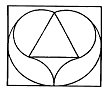 Rosanne Fischer, RN, DC405 Hwy 50 West, Suite 200				Name:__________________________________Union, MO 63084(636) 583-2192					Date:___________________________________Hormone Balance Symptom Survey Form(Paraphrased from the book by Dr. John Lee, MD, What Your Doctor May No Tell You About Menopause and What Your Doctor May Not Tell You About Premenopause, as well as from various newsletters published by www.johnleemd.com)Find out if your symptoms are due to a hormonal imbalance.   Read carefully through the list of symptoms in each group, and put a check mark next to each symptom that you have. (If you check off the same symptom in more than one group, that's fine.) Go back and count the check marks in each group. In any group where you have two or more symptoms checked off, there's a good chance that you have the hormone imbalance represented by that group. The more symptoms you check off, the higher the likelihood that you have the hormone imbalance represented by that group. (Some people may have more than one type of hormonal imbalance.) HORMONE BALANCE TEST FOR WOMEN:HORMONE BALANCE TEST FOR WOMEN:HORMONE BALANCE TEST FOR WOMEN:SYMPTOM GROUP 1SYMPTOM GROUP 1SYMPTOM GROUP 1PMSInsomniaEarly MiscarriageUnexplained Weight GainAnxietyCyclical HeadachesInfertilityPainful and/or Lumpy BreastsPainful and/or Lumpy BreastsTOTAL BOXES CHECKED:  If you have checked 2 or more boxes in this group, turn to the answers to find out what type of hormonal imbalance you may have.If you have checked 2 or more boxes in this group, turn to the answers to find out what type of hormonal imbalance you may have.If you have checked 2 or more boxes in this group, turn to the answers to find out what type of hormonal imbalance you may have.SYMPTOM GROUP 2SYMPTOM GROUP 2SYMPTOM GROUP 2Vaginal DrynessNight SweatsPainful IntercourseMemory ProblemsBladder InfectionsLethargic DepressionHot FlashesHot FlashesHot FlashesTOTAL BOXES CHECKED:  If you have checked 2 or more boxes in this group, turn to the answers to find out what type of hormonal imbalance you may have.If you have checked 2 or more boxes in this group, turn to the answers to find out what type of hormonal imbalance you may have.If you have checked 2 or more boxes in this group, turn to the answers to find out what type of hormonal imbalance you may have.SYMPTOM GROUP 3SYMPTOM GROUP 3SYMPTOM GROUP 3Puffiness and BloatingRapid Weight GainCervical Dysplasia (abnormal pap smear)Breast TendernessMood SwingsHeavy BleedingAnxious DepressionMigarine HeadachesInsomniaFoggy ThinkingRed Flush on FaceGallbladder ProblemsWeepinessTOTAL BOXES CHECKED:  If you have checked 2 or more boxes in this group, turn to the answers to find out what type of hormonal imbalance you may have.If you have checked 2 or more boxes in this group, turn to the answers to find out what type of hormonal imbalance you may have.If you have checked 2 or more boxes in this group, turn to the answers to find out what type of hormonal imbalance you may have.SYMPTOM GROUP 4SYMPTOM GROUP 4SYMPTOM GROUP 4A Combination of the Symptoms in Groups #1 and #3A Combination of the Symptoms in Groups #1 and #3A Combination of the Symptoms in Groups #1 and #3SYMPTOM GROUP 5AcneExcessive Hair on the Face and ArmsThinning Hair on the HeadOvarian CystsPolycystic Ovarian SyndromeHypoglycemia and/or Unstable Blood SugarInfertilityMid-Cycle PainMid-Cycle PainTOTAL BOXES CHECKED:  If you have checked 2 or more boxes in this group, turn to the answers to find out what type of hormonal imbalance you may haveIf you have checked 2 or more boxes in this group, turn to the answers to find out what type of hormonal imbalance you may haveIf you have checked 2 or more boxes in this group, turn to the answers to find out what type of hormonal imbalance you may haveSYMPTOM GROUP 6SYMPTOM GROUP 6SYMPTOM GROUP 6Debilitating FatigueFoggy ThinkingUnstable Blood SugarLow Blood PressureThin and/or Dry SkinIntolerance to ExcersiseBrown Spots on FaceTOTAL BOXES CHECKED:  If you have checked 2 or more boxes in this group, turn to the answers to find out what type of hormonal imbalance you may haveIf you have checked 2 or more boxes in this group, turn to the answers to find out what type of hormonal imbalance you may haveIf you have checked 2 or more boxes in this group, turn to the answers to find out what type of hormonal imbalance you may have